OBECNÍ  ÚŘAD  ZVE  OBČANY  NA  ZÁJEZD NA  DIVADELNÍ  PŘEDSTAVENÍ  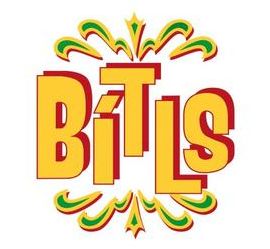 S  PÍSNĚMI  NEJSLAVNĚJŠÍ SKUPINY  VŠECH  DOB - BEATLESKDY?  	  sobota 24. 11. 2018, představení ve 14.00 hod.KDE? 	  Městské divadlo Brno – hudební scénaJAK? 	  Autobusem – čas odjezdu 12.30 hod. CENA?  Občané hradí cenu vstupenky: dospělí 660,-Kč;           	  děti, studenti a senioři 443,- Kč;   dopravu hradí obec.V případě zájmu je nutné se závazně přihlásit a zaplatit vstupenku v kanceláři obecního úřadu ve Vážanechdo pondělí 01. 10. 2018. V divadle máme dočasně zarezervované lístky. http://www.mdb.cz/inscenace/395-bitls